Пенсионный фонд Российской Федерации
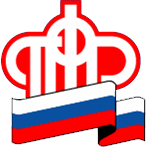 Отделение Пенсионного фонда по Ханты-Мансийскому автономному округу – ЮгрыБолее 7 тысяч югорских родителей распорядились средствами материнского капитала на улучшение жилищных условийС начала 2022 года ОПФР по ХМАО – Югре направил около 2,6 млрд рублей федеральных средств по заявлениям югорских семей о распоряжении материнским (семейным) капиталом. Самым популярным направлением программы остается  улучшение жилищных условий. Более 7 тысяч обратившихся в региональное отделение ПФР родителей распорядились средствами на эти цели (60,5%).ОПФР по ХМАО – Югре напоминает, на какие улучшения жилищных условий можно направить средства материнского капитала:приобретение жилого помещения;строительство или реконструкция объекта индивидуального жилищного строительства (ИЖС) с привлечением строительной организации;строительство или реконструкция объекта индивидуального жилищного строительства без привлечения строительной организации;компенсация затрат за построенный или реконструированный объект индивидуального жилищного строительства;уплата первоначального взноса при получении кредита (займа), в том числе ипотечного, на приобретение или строительство жилья;погашение основного долга и уплата процентов по кредитам или займам на приобретение или строительство жилья, в том числе ипотечного;погашение ранее предоставленного кредита (займа) на приобретение или строительство жилья;уплата цены по договору участия в долевом строительстве;платеж в счет уплаты вступительного взноса и (или) паевого взноса, если владелец сертификата либо его супруг (супруга) является участником жилищного, жилищно-строительного, жилищного накопительного кооператива.Важно отметить, что приобретаемое жилое помещение должно находиться на территории Российской Федерации. Ремонт жилого помещения, применительно к распоряжению материнским капиталом, улучшением жилищных условий не является.